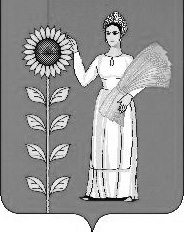 РОССИЙСКАЯ ФЕДЕРАЦИЯПОСТАНОВЛЕНИЕГлавы администрации сельского поселения Новочеркутинский сельсовет     Добринского муниципального района Липецкой области02.10.2017г.                                   с. Новочеркутино                                     №63 Об  утверждении Положения                                                                                  «О добровольных народных дружинах  по охране общественного порядка       на территории   сельского поселения   Новочеркутинский сельсовет»	  Во исполнении Закона Липецкой  области от 06.06.2007 года № 63-03                        «О народных  дружинах в Липецкой области»,        1.Утвердить Положение «О добровольных народных дружинах по охране общественного порядка на территории сельского поселения Новочеркутинский сельсовет ( приложение №1).       2. Контроль за данным постановлением оставляю за собой.Глава администрации сельского                                                                                        поселения Новочеркутинский сельсовет                                         И.С.Пытин                                                Приложение №1                                                                                                  к постановлению главы                                                                    администрации сельского поселения Новочеркутинский сельсовет                                № 63 от 02.10.  2017 г.Положение                                                                                                                                 « О добровольных народных дружинах по охране общественного порядка на территории сельского поселения Новочеркутинский сельсовет»1. ОБЩЕЕ ПОЛОЖЕНИЕ       1.1. Настоящее Положение разработано на основании Закона Липецкой области  06.06.2007 года  № 63-03 « О народных дружинах в Липецкой области»  и определяет  порядок  образования  и деятельности  народной дружины  муниципального образования ( далее – народная дружина).       1.2 Народная дружина  является  формой непосредственного участия населения сельского поселения Новочеркутинский сельсовет в осуществлении местного  самоуправления, является добровольными объединениями граждан и создается  по инициативе  граждан  с целью  содействия  правоохранительным органам в их деятельности по обеспечению общественного порядка, профилактике  и предотвращению  правонарушений на территории  муниципального образования с учетом  исторических и иных местных традиций.       1.3. В народную дружину принимаются граждане Российской Федерации, достигшие 18-летнего возраста, проживающие на территории области, добровольно изъявившие желание участвовать в деятельности народной дружины, способные по своим деловым, моральным качествам и состоянию  здоровья выполнять обязанности народного дружинника.      1.4. В своей работе народная дружина  руководствуется Конституцией Российской Федерации, Федеральными  Законами  и иными  нормативами, правовыми актами РФ Законом Липецкой области  от 06.06.2007года № 63-03               «О народных дружинах в Липецкой области», иными законами и нормативными правовыми актами Липецкой области ( далее -области) , настоящим Положением и иными нормативами правовыми актами органов местного самоуправления.      1.5. Народная дружина решает, стоящие перед ней задачи во взаимодействии с органами государственной власти, органами местного самоуправления, правоохранительными и иными органами  общественности, законности, гуманности, соблюдения и защиты прав  и свобод человека и гражданина.      1.6. Общее руководство  и координацию  деятельности народной дружины, а также  контроль за ее деятельностью осуществляет отдел  внутренних дел по Добринскому  муниципальному району  совместно с администрацией Добринского муниципального района. Непосредственное руководство деятельностью народной дружины осуществляет штаб народной дружины.2. Задачи  и формы  деятельности  народной дружины       2.1. Основными  задачами  деятельности  народной дружины  является содействие правоохранительных органов в охране общественного порядка и участие в предупреждении и пресечении правонарушений.       2.2. Народные дружины  совместно с сотрудниками органов внутренних дел:-  участвуют  в обеспечении правопорядка в общественных местах, в том  числе при проведении массовых мероприятий, общественно-политических, спортивных и культурных зрелищных мероприятиях;- участвуют в мероприятиях по предупреждению и пресечению правонарушений;- участвуют в обеспечении безопасности дорожного движения;- принимают участие в организации и помощи лицам, пострадавшим от несчастных случаев или правонарушений, а также  находящихся  в беспомощном состоянии;- участвуют в поддержании общественного порядка при стихийных  бедствиях и других чрезвычайных ситуациях;- участвуют в иных мероприятиях, связанных с охраной общественного порядка.3. Порядок формирования народной дружины      3.1. Народная дружина создается при администрации сельского поселения Новочеркутинский сельсовет.      3.2. Прием  в народную дружину  производится на основании личного письменного заявления на имя руководителя штаба народной дружины.      3.3. Дружиннику  вручается  удостоверение установленного образца  и нагрудный знак. С ним  проводятся занятия по установленной программе, после чего он  допускается  к исполнению  своих обязанностей.При исключении из народной дружины  дружинник обязан  сдать удостоверение и нагрудный знак.      3.4. Исключение из народной дружины осуществляется в следующих случаях:- на основании письменного заявления народного дружинника;- выявление обстоятельств  указанных  в пункте 3.3 настоящего Положения;- систематического невыполнения народным дружинником своих обязанностей;- совершения народным дружинником противоправного действия. 4. Права  и обязанности народного дружинника     4.1. При исполнении  совместно с сотрудниками органов внутренних дел  обязанностей по  охране общественного порядка, предупреждению и пресечению правонарушений народный дружинник вправе:- требовать от граждан и должностных лиц  соблюдения  установленного  общественного порядка;- сопровождать в медицинские учреждения либо дежурную часть, часть органов внутренних дел лиц, находящихся в общественных местах в состоянии алкогольного опьянения, либо  лиц совершающих правонарушения;- беспрепятственно входить в клубы, на стадионы, кинотеатры, другие общественные помещения для преследования лиц, подозреваемых в совершении правонарушений, либо наличии  достаточных оснований  полагать, что там совершено или совершается правонарушение или произошел несчастный случай;- пользоваться безвозмездно в случаях, не терпящих  отлагательства, для  связи  с правоохранительными органами или постоянно действующими органами государственной власти  телефонами, принадлежащими  организациям независимо от  форм собственности;- осуществляет контроль  за  выполнением водителями транспортных средств и пешеходов правил дорожного движения.      4.2.  При исполнении совместно с сотрудниками  органов внутренних дел обязанностей по охране общественного порядка, предупреждению и пресечению правонарушений народный дружинник обязан:- соблюдать требования действующего законодательства, не допускать  необоснованного ограничения прав и свобод граждан, проявлять корректность и выдержку  при обращении к гражданам и должностным лицам, не совершать  действий ущемляющих честь и достоинство человека и гражданина;- при обращении к гражданам и должностным лицам  представляться им  и предъявлять по их требованию удостоверение народного дружинника;- знать правила  и обязанности народного дружинника, изучать  формы и методы предупреждения и пресечения правонарушений, постоянно  совершенствовать свои правовые  знания, повышать уровень специальной физической подготовки;- своевременно  сообщать о  выявленных, ставших известными или готовящихся правонарушениях, ставших известными или готовящихся правонарушениях в правоохранительные органы;- принимать меры пол оказанию помощи, в том числе доврачебной, гражданам, пострадавшим  от правонарушений или от  несчастных  случаев, а также гражданам, находящимся в беспомощном или ином состоянии, опасном для их здоровья и жизни;- не разглашать оперативную и иную служебную информацию о деятельности правоохранительных органов, ставшую  ему  известной в связи  с осуществлением деятельности по охране общественного порядка, предупреждению и пресечению  правонарушений, а также сведения, относящиеся  к частной жизни, личной жизни и семейной тайне граждан, если иное не установлено законодательством;- выполнять законные требования сотрудников правоохранительных органов при выполнении обязанностей по охране общественного порядка.5. Руководство деятельностью народной дружины      5.1. Высшим органам управления народной дружины общее собрание членов народной дружины.     5.2. Общее собрание членов народной дружины рассматривает вопросы, связанные и избранием начальника штаба народной дружины, штаба  народной дружины, исключением народных дружинников из народной дружины, заслушивает отчет начальника штаба народной дружины, вносит предложения  в штаб народной дружины для представления ходатайства в администрацию муниципального образования  о поощрении наиболее отличившихся народных  дружинников, о совершенствовании деятельности народной дружины.Общее собрание членов народной дружины проводится по мере  необходимости и считается правомочным, если на нем присутствует более  половины народных  дружинников. Решения на общем собрании членов народной дружины принимаются открытым голосованием большинством голосов присутствующих на собрании народных дружинников.5.3.В целях координации  взаимодействия органов местного самоуправления, правоохранительных органов  и народных дружин по решению вопросов по охране общественного порядка, предупреждению и пресечению правонарушений создается постоянно действующий орган – штаб народной дружины, возглавляемый начальником штаба  народной дружины.В штабе народной дружины могут  включатся представители местного самоуправления, представители милиции, общественной безопасности, предприятий и учреждений, общественных организаций.Заседание штаба проводится согласно плану организации деятельности, но не реже 1 раза в месяц.Начальник штаба быть избран из числа граждан  Российской Федерации, имеющих опыт работы на руководящих должностях органов власти, службы в органах внутренних дел или Вооруженных силах.Кандидатура  начальника штаба подлежит согласию с ОВД по Добринскому  муниципальному району.     5.4. Штаб народной дружины  совместно с органами внутренних дел решает задачи:- проводить организационную работу  по совершенствованию деятельности  народной дружины;- утверждает кандидатуры начальников территориальных штабов по представлению начальника штаба дружины;- утверждает планы мероприятий по вопросам текущей деятельности  и перспективного планирования;- рассматривает итоги  и проводит анализ деятельности штаба  и территориальных штабов народных дружин за месяц, квартал, год;-контролирует работу нарядов территориальных штабов  народных дружин в соответствии со сложившейся обстановкой; - организует взаимодействие с правоохранительными органами.      5.5. Штаб народной дружины утверждает инструкцию, в соответствии  с которой народная дружина осуществляет свою деятельность.     5.6. На соответствующих территориях муниципального образования  могут создаваться территориальные  штабы, которые являются  коллегиальными органами и осуществляют свою работу на  общественных  началах. Их возглавляют  начальники территориальных штабов  народных дружин, которые назначаются начальником штаба народной дружины.Начальник территориального штаба осуществляет оперативное  руководство  деятельностью территориального штаба.В состав территориального  штаба могут включаться:-депутат  представительного органа муниципального образования  по данному избирательному округу;-старший участковый  уполномоченный милицией на данном участке;-представители предприятий ( организаций, учреждений),-учебных заведений.       5.7.Териториальный штаб народной дружины:-осуществляет общее руководство деятельности народной дружины на  соответствующей территории;- утверждает кандидатуры дружинников  территориального штаба;-обсуждает и утверждает планы работы территориального штаба, в  том числе  и мероприятия по материально-техническому обеспечению( по  представлению начальника территориального штаба);-проводит обсуждения на собраниях  дружинников  в пределах  соответствующей территории  вопросов организации  и деятельности  территориального штаба.6. Материально - техническое  и финансовое обеспечение  деятельности  народной дружины     6.1. Финансирование  и материально-техническое  обеспечение деятельности народных дружин осуществляется за счет средств местного бюджета  и иных  источников  в соответствии с бюджетным  законодательством.     6.2. Народная дружина  осуществляет  свою деятельность  на базе опорных пунктов милиции, либо специальных объектов (школа, учреждение здравоохранения, подростковый клуб, учреждение культуры, спорта), либо в помещении, предоставленном предприятием  учреждением, организацией).     6.3. Поощрение народных дружинников осуществляется ежемесячно по итогам  дежурства за отчетный период.      6.4. По ходатайству  штаба народной дружины к дружинникам могут применяться меры морального стимулирования:Награждения грамотами, ценными подарками и т.д.      6.5. За особые  заслуги  в деле охраны общественного порядка, предупреждении и пресечении правонарушений, проявленных  при этом  мужество  и героизм, народные дружинники могут быть представлены  к награждению государственными наградами Российской Федерации в соответствии с законодательством Российской Федерации, а также  наградами  области в соответствии с законодательством области.Глава администрации сельского                                                                                        поселения Новочеркутинский сельсовет                                 И.С.Пытин